        Sharai Machando Career ObjectivesHighly creative , self-motivated and goal oriented individual with excellent communication skills. Professional , punctual and excellent grooming standards with a positive attitude who can work well with both individually or in team work setups respecting both my superiors and subordinates.Work ExperienceJan 2013-March 2016  Human Resources Manager     : Sea Five Hotel Camps Bay Capetown South AfricaAchieving and maintaining hotel operational objectivesMonitoring and measuring team performance and offer training where and when necessaryConducting and managing staff developing activities Managing employee relations and human resources communicationAsses hotel needs ,develop human resources solutions and implement strategies in the areas of employee relationsImplement and follow safety policiesHiring ,training and placing front and back of house hotel staffConducting disciplinary sessionsDec 2011- Dec 2012     Restaurant Manager      :Dulce Café West Coast Village Capetown South AfricaFront and back Office managementBulk and daily stock takingRecruiting, hiring, training and placing staff and waitersHelp ,make orders in the bar and kitchen when shop is busyAttending and solving customer complaintsFeb 2009 – Dec 2011    Waitress           : Dulce Café Bayside Mall Capetown South AfricaMeet ,greet and sit guests Taking food and beverage orders from customers and delivering serviceReporting to restaurant manager and supervisorHandling cash and billing as per POSMaintaining cleanliness and a hygienic caféACADEMIC AND  PROFESSIONAL QUALIFICATIONSDIPLOMA IN HUMAN RESOURCES MANAGEMENT [2011]INTEC COLLEGE CAPETOWN SOUTH AFRICAADVANCED LEVEL MPANADAWANA HIGH SCHOOL  ZIMBABWE [2005]ORDINARY LEVELMPANADAWANA HIGH SCHOOL ZIMBABWE  [2003]OTHER QUALIFICATIONSHighly computer literate – Ms Office , Excel and WordEvents and wedding planning  -interior décor and  designsComplaints handling First AidPERSONAL DETAILS Sex                               FemaleNationality                 ZimbabweanMarital Status            SingleVisa Status                  Visitor VisaLanguages                    English  Shona   and XhosaJob Seeker First Name / CV No: 1829346Click to send CV No & get contact details of candidate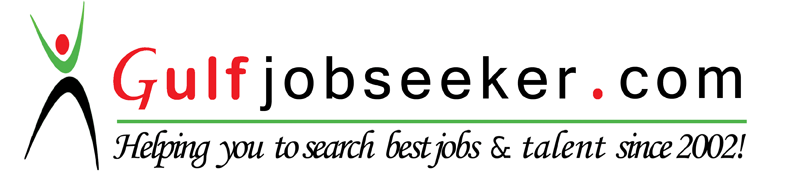 